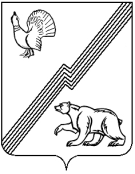 АДМИНИСТРАЦИЯ ГОРОДА ЮГОРСКАХанты-Мансийского автономного округа – Югры ПОСТАНОВЛЕНИЕот 17 марта 2016 года                                                                                                                   № 578О внесении изменений в постановление администрации города Югорска от 31.10.2013 № 3278В соответствии с постановлением администрации города Югорска от 07.10.2013 № 2906 «О муниципальных и ведомственных целевых программах города Югорска», в целях   уточнения объемов финансирования программных мероприятий на 2016 год:1. Внести в приложение к постановлению администрации города Югорска от 31.10.2013 № 3278 «О муниципальной программе города Югорска «Социально-экономическое развитие и совершенствование государственного и муниципального управления в городе Югорске  на  2014 - 2020 годы» (с изменениями от 24.01.2014 № 160, от 28.03.2014 № 1188, от 30.04.2014              № 1885, от 04.06.2014 № 2519, от 06.08.2014 № 3997, от 15.10.2014 № 5383, от 14.11.2014           № 6225, от 27.11.2014 № 6446, от 22.12.2014 № 7220, от 30.12.2014 № 7406, от 02.02.2015                 № 482, от 01.06.2015 № 2215, от 24.08.2015 № 2864, от 09.10.2015 № 3125, от 26.11.2015                     № 3429, от 18.12.2015 № 3658, от 21.12.2015 № 3715, от 25.02.2016 № 423) следующие изменения:1.1. В паспорте муниципальной программы строку «Финансовое обеспечение муниципальной программы» изложить в следующей редакции: «   ».1.2. Таблицу 2 изложить в новой редакции (приложение).2. Опубликовать постановление в газете «Югорский вестник» и разместить на официальном сайте администрации города Югорска.3. Настоящее постановление вступает в силу после его официального опубликования в газете «Югорский вестник».4.	Контроль за выполнением постановления возложить на начальника управления экономической политики администрации города Югорска И.В. Грудцыну.Глава администрации города Югорска                                                                         М.И. БодакФинансовое обеспечение муниципальной программы Объем финансирования Программы в 2014 - 2020 годах составит 2 297 290,7 тыс. рублей, в том числе:- в разрезе источников финансирования:федеральный бюджет – 56 882,3 тыс. рублей;бюджет автономного округа – 1 000 370,1 тыс. рублей;местный бюджет – 1 240 038,3 тыс. рублей;- по годам:2014 год – 312 957,0 тыс. рублей, из них:федеральный бюджет – 7 777,2 тыс. рублей;бюджет автономного округа – 133 238,3 тыс. рублей;местный бюджет – 171 941,5 тыс. рублей;2015 год – 403 056,7 тыс. рублей, из них:федеральный бюджет – 9 645,5 тыс. рублей;бюджет автономного округа – 224 984,1 тыс. рублей;местный бюджет – 168 427,1 тыс. рублей;2016 год – 269 771,4 тыс. рублей, из них:федеральный бюджет 6 431,2 тыс. рублей;бюджет автономного округа – 93 694,1 тыс. рублей;местный бюджет – 169 646,1 тыс. рублей;2017 год – 320 144,5 тыс. рублей, из них:федеральный бюджет – 8 257,1 тыс. рублей;бюджет автономного округа – 137 113,4 тыс. рублей;местный бюджет – 174 774,0 тыс. рублей;2018 год – 325 098,9 тыс. рублей, из них:федеральный бюджет – 8 257,1 тыс. рублей;бюджет автономного округа – 137 113,4 тыс. рублей;местный бюджет – 179 728,4 тыс. рублей;2019 год 330 345,5 тыс. рублей, из них:федеральный бюджет – 8 257,1  тыс. рублей;бюджет автономного округа – 137 113,4 тыс. рублей;местный бюджет – 184 975,0  тыс. рублей;2020 год – 335 916,7 тыс. рублей, из них:федеральный бюджет – 8 257,1 тыс. рублей;бюджет автономного округа – 137 113,4 тыс. рублей;местный бюджет – 190 546,2 тыс. рублей.Приложениек постановлениюадминистрации города Югорскаот 17 марта 2016 года  №  578                                                                                                                                                                                                                                                                                            Таблица 2                           Перечень основных мероприятий муниципальной программы                                   «Социально-экономическое развитие и совершенствование государственного и муниципального управления в городе Югорске на 2014-2020 годы»Приложениек постановлениюадминистрации города Югорскаот 17 марта 2016 года  №  578                                                                                                                                                                                                                                                                                            Таблица 2                           Перечень основных мероприятий муниципальной программы                                   «Социально-экономическое развитие и совершенствование государственного и муниципального управления в городе Югорске на 2014-2020 годы»Приложениек постановлениюадминистрации города Югорскаот 17 марта 2016 года  №  578                                                                                                                                                                                                                                                                                            Таблица 2                           Перечень основных мероприятий муниципальной программы                                   «Социально-экономическое развитие и совершенствование государственного и муниципального управления в городе Югорске на 2014-2020 годы»Приложениек постановлениюадминистрации города Югорскаот 17 марта 2016 года  №  578                                                                                                                                                                                                                                                                                            Таблица 2                           Перечень основных мероприятий муниципальной программы                                   «Социально-экономическое развитие и совершенствование государственного и муниципального управления в городе Югорске на 2014-2020 годы»Приложениек постановлениюадминистрации города Югорскаот 17 марта 2016 года  №  578                                                                                                                                                                                                                                                                                            Таблица 2                           Перечень основных мероприятий муниципальной программы                                   «Социально-экономическое развитие и совершенствование государственного и муниципального управления в городе Югорске на 2014-2020 годы»Приложениек постановлениюадминистрации города Югорскаот 17 марта 2016 года  №  578                                                                                                                                                                                                                                                                                            Таблица 2                           Перечень основных мероприятий муниципальной программы                                   «Социально-экономическое развитие и совершенствование государственного и муниципального управления в городе Югорске на 2014-2020 годы»Приложениек постановлениюадминистрации города Югорскаот 17 марта 2016 года  №  578                                                                                                                                                                                                                                                                                            Таблица 2                           Перечень основных мероприятий муниципальной программы                                   «Социально-экономическое развитие и совершенствование государственного и муниципального управления в городе Югорске на 2014-2020 годы»Приложениек постановлениюадминистрации города Югорскаот 17 марта 2016 года  №  578                                                                                                                                                                                                                                                                                            Таблица 2                           Перечень основных мероприятий муниципальной программы                                   «Социально-экономическое развитие и совершенствование государственного и муниципального управления в городе Югорске на 2014-2020 годы»Приложениек постановлениюадминистрации города Югорскаот 17 марта 2016 года  №  578                                                                                                                                                                                                                                                                                            Таблица 2                           Перечень основных мероприятий муниципальной программы                                   «Социально-экономическое развитие и совершенствование государственного и муниципального управления в городе Югорске на 2014-2020 годы»Приложениек постановлениюадминистрации города Югорскаот 17 марта 2016 года  №  578                                                                                                                                                                                                                                                                                            Таблица 2                           Перечень основных мероприятий муниципальной программы                                   «Социально-экономическое развитие и совершенствование государственного и муниципального управления в городе Югорске на 2014-2020 годы»Приложениек постановлениюадминистрации города Югорскаот 17 марта 2016 года  №  578                                                                                                                                                                                                                                                                                            Таблица 2                           Перечень основных мероприятий муниципальной программы                                   «Социально-экономическое развитие и совершенствование государственного и муниципального управления в городе Югорске на 2014-2020 годы»Приложениек постановлениюадминистрации города Югорскаот 17 марта 2016 года  №  578                                                                                                                                                                                                                                                                                            Таблица 2                           Перечень основных мероприятий муниципальной программы                                   «Социально-экономическое развитие и совершенствование государственного и муниципального управления в городе Югорске на 2014-2020 годы»Приложениек постановлениюадминистрации города Югорскаот 17 марта 2016 года  №  578                                                                                                                                                                                                                                                                                            Таблица 2                           Перечень основных мероприятий муниципальной программы                                   «Социально-экономическое развитие и совершенствование государственного и муниципального управления в городе Югорске на 2014-2020 годы»Приложениек постановлениюадминистрации города Югорскаот 17 марта 2016 года  №  578                                                                                                                                                                                                                                                                                            Таблица 2                           Перечень основных мероприятий муниципальной программы                                   «Социально-экономическое развитие и совершенствование государственного и муниципального управления в городе Югорске на 2014-2020 годы»Приложениек постановлениюадминистрации города Югорскаот 17 марта 2016 года  №  578                                                                                                                                                                                                                                                                                            Таблица 2                           Перечень основных мероприятий муниципальной программы                                   «Социально-экономическое развитие и совершенствование государственного и муниципального управления в городе Югорске на 2014-2020 годы»Приложениек постановлениюадминистрации города Югорскаот 17 марта 2016 года  №  578                                                                                                                                                                                                                                                                                            Таблица 2                           Перечень основных мероприятий муниципальной программы                                   «Социально-экономическое развитие и совершенствование государственного и муниципального управления в городе Югорске на 2014-2020 годы»Приложениек постановлениюадминистрации города Югорскаот 17 марта 2016 года  №  578                                                                                                                                                                                                                                                                                            Таблица 2                           Перечень основных мероприятий муниципальной программы                                   «Социально-экономическое развитие и совершенствование государственного и муниципального управления в городе Югорске на 2014-2020 годы»Код строки№ основного мероприятияОсновные мероприятия программы (связь мероприятий с целевыми показателями муниципальной программы)Ответственный исполнитель/ соисполнитель (наименование органа или структурного подразделения, учреждения)Ответственный исполнитель/ соисполнитель (наименование органа или структурного подразделения, учреждения)Ответственный исполнитель/ соисполнитель (наименование органа или структурного подразделения, учреждения)Финансовые затраты на реализацию (тыс. рублей)Финансовые затраты на реализацию (тыс. рублей)Финансовые затраты на реализацию (тыс. рублей)Финансовые затраты на реализацию (тыс. рублей)Финансовые затраты на реализацию (тыс. рублей)Финансовые затраты на реализацию (тыс. рублей)Финансовые затраты на реализацию (тыс. рублей)Финансовые затраты на реализацию (тыс. рублей)Финансовые затраты на реализацию (тыс. рублей)Финансовые затраты на реализацию (тыс. рублей)Финансовые затраты на реализацию (тыс. рублей)Код строки№ основного мероприятияОсновные мероприятия программы (связь мероприятий с целевыми показателями муниципальной программы)Ответственный исполнитель/ соисполнитель (наименование органа или структурного подразделения, учреждения)Ответственный исполнитель/ соисполнитель (наименование органа или структурного подразделения, учреждения)Ответственный исполнитель/ соисполнитель (наименование органа или структурного подразделения, учреждения)Источники финансированияВсего2014 год2014 год2015 год2015 год2016 год2017 год2018 год2019 год2020 год1234445677889101112131Цель 1:  Повышение качества стратегического планирования и управленияЦель 1:  Повышение качества стратегического планирования и управленияЦель 1:  Повышение качества стратегического планирования и управленияЦель 1:  Повышение качества стратегического планирования и управленияЦель 1:  Повышение качества стратегического планирования и управленияЦель 1:  Повышение качества стратегического планирования и управленияЦель 1:  Повышение качества стратегического планирования и управленияЦель 1:  Повышение качества стратегического планирования и управленияЦель 1:  Повышение качества стратегического планирования и управленияЦель 1:  Повышение качества стратегического планирования и управленияЦель 1:  Повышение качества стратегического планирования и управленияЦель 1:  Повышение качества стратегического планирования и управленияЦель 1:  Повышение качества стратегического планирования и управленияЦель 1:  Повышение качества стратегического планирования и управленияЦель 1:  Повышение качества стратегического планирования и управленияЦель 1:  Повышение качества стратегического планирования и управления2Подпрограмма I. Совершенствование системы муниципального стратегического управленияПодпрограмма I. Совершенствование системы муниципального стратегического управленияПодпрограмма I. Совершенствование системы муниципального стратегического управленияПодпрограмма I. Совершенствование системы муниципального стратегического управленияПодпрограмма I. Совершенствование системы муниципального стратегического управленияПодпрограмма I. Совершенствование системы муниципального стратегического управленияПодпрограмма I. Совершенствование системы муниципального стратегического управленияПодпрограмма I. Совершенствование системы муниципального стратегического управленияПодпрограмма I. Совершенствование системы муниципального стратегического управленияПодпрограмма I. Совершенствование системы муниципального стратегического управленияПодпрограмма I. Совершенствование системы муниципального стратегического управленияПодпрограмма I. Совершенствование системы муниципального стратегического управленияПодпрограмма I. Совершенствование системы муниципального стратегического управленияПодпрограмма I. Совершенствование системы муниципального стратегического управленияПодпрограмма I. Совершенствование системы муниципального стратегического управленияПодпрограмма I. Совершенствование системы муниципального стратегического управления3Задача 1. Повышения качества муниципального управления и администрирования госполномочийЗадача 1. Повышения качества муниципального управления и администрирования госполномочийЗадача 1. Повышения качества муниципального управления и администрирования госполномочийЗадача 1. Повышения качества муниципального управления и администрирования госполномочийЗадача 1. Повышения качества муниципального управления и администрирования госполномочийЗадача 1. Повышения качества муниципального управления и администрирования госполномочийЗадача 1. Повышения качества муниципального управления и администрирования госполномочийЗадача 1. Повышения качества муниципального управления и администрирования госполномочийЗадача 1. Повышения качества муниципального управления и администрирования госполномочийЗадача 1. Повышения качества муниципального управления и администрирования госполномочийЗадача 1. Повышения качества муниципального управления и администрирования госполномочийЗадача 1. Повышения качества муниципального управления и администрирования госполномочийЗадача 1. Повышения качества муниципального управления и администрирования госполномочийЗадача 1. Повышения качества муниципального управления и администрирования госполномочийЗадача 1. Повышения качества муниципального управления и администрирования госполномочийЗадача 1. Повышения качества муниципального управления и администрирования госполномочий41Обеспечение деятельности администрации города Югорска и обеспечивающих учреждений (1,2)Управление бухгалтерского учета и отчетностиУправление бухгалтерского учета и отчетностиУправление бухгалтерского учета и отчетностивсего1190268,3171811,1171811,1179486,2179486,2168086,6161765,2165566,1169618,0173935,151Обеспечение деятельности администрации города Югорска и обеспечивающих учреждений (1,2)Управление бухгалтерского учета и отчетностиУправление бухгалтерского учета и отчетностиУправление бухгалтерского учета и отчетностифедеральный бюджет56735,17630,07630,09645,59645,56431,28257,18257,18257,18257,161Обеспечение деятельности администрации города Югорска и обеспечивающих учреждений (1,2)Управление бухгалтерского учета и отчетностиУправление бухгалтерского учета и отчетностиУправление бухгалтерского учета и отчетностибюджет автономного округа24755,38929,28929,28480,58480,51474,41467,81467,81467,81467,871Обеспечение деятельности администрации города Югорска и обеспечивающих учреждений (1,2)Управление бухгалтерского учета и отчетностиУправление бухгалтерского учета и отчетностиУправление бухгалтерского учета и отчетностиместный бюджет 724978,3100537,6100537,6105214,9105214,9105601,099508,1101995,8104647,7107473,281Обеспечение деятельности администрации города Югорска и обеспечивающих учреждений (1,2)Управление бухгалтерского учета и отчетностиУправление бухгалтерского учета и отчетностиУправление бухгалтерского учета и отчетностивсего806468,7117096,8117096,8123340,9123340,9113506,6109233,0111720,7114372,6117198,191Обеспечение деятельности администрации города Югорска и обеспечивающих учреждений (1,2)МКУ «Централизованная бухгалтерия»МКУ «Централизованная бухгалтерия»МКУ «Централизованная бухгалтерия»местный бюджет 129153,017686,317686,318041,818041,818230,018090,118542,319024,419538,1101Обеспечение деятельности администрации города Югорска и обеспечивающих учреждений (1,2)МКУ«Служба обеспечения органов местного самоуправления»МКУ«Служба обеспечения органов местного самоуправления»МКУ«Служба обеспечения органов местного самоуправления»местный бюджет 254646,637028,037028,038103,538103,536350,034442,135303,136221,037198,911Итого по задаче 1всего1190268,3171811,1171811,1179486,2179486,2168086,6161765,2165566,1169618,0173935,112Итого по задаче 1федеральный бюджет56735,17630,07630,09645,59645,56431,28257,18257,18257,18257,113Итого по задаче 1бюджет автономного округа24755,38929,28929,28480,58480,51474,41467,81467,81467,81467,814Итого по задаче 1местный бюджет 1108777,9155251,9155251,9161360,2161360,2160181,0152040,3155841,2159893,1164210,215Итого по подпрограмме Iвсего1190268,3171811,1171811,1179 486,2179 486,2168086,6161765,2165566,1169618,0173935,116Итого по подпрограмме Iфедеральный бюджет56735,17630,07630,09645,59645,56431,28257,18257,18257,18257,117Итого по подпрограмме Iбюджет автономного округа24755,38929,28929,28480,58480,51474,41467,81467,81467,81467,818Итого по подпрограмме Iместный бюджет 1108777,9155251,9155251,9161360,2161360,2160181,0152040,3155841,2159893,1164210,219Цель 2: Создание условий для устойчивого развития малого и среднего предпринимательства на территории города Югорска, повышение роли малого и среднего предпринимательства в экономике муниципального образованияЦель 2: Создание условий для устойчивого развития малого и среднего предпринимательства на территории города Югорска, повышение роли малого и среднего предпринимательства в экономике муниципального образованияЦель 2: Создание условий для устойчивого развития малого и среднего предпринимательства на территории города Югорска, повышение роли малого и среднего предпринимательства в экономике муниципального образованияЦель 2: Создание условий для устойчивого развития малого и среднего предпринимательства на территории города Югорска, повышение роли малого и среднего предпринимательства в экономике муниципального образованияЦель 2: Создание условий для устойчивого развития малого и среднего предпринимательства на территории города Югорска, повышение роли малого и среднего предпринимательства в экономике муниципального образованияЦель 2: Создание условий для устойчивого развития малого и среднего предпринимательства на территории города Югорска, повышение роли малого и среднего предпринимательства в экономике муниципального образованияЦель 2: Создание условий для устойчивого развития малого и среднего предпринимательства на территории города Югорска, повышение роли малого и среднего предпринимательства в экономике муниципального образованияЦель 2: Создание условий для устойчивого развития малого и среднего предпринимательства на территории города Югорска, повышение роли малого и среднего предпринимательства в экономике муниципального образованияЦель 2: Создание условий для устойчивого развития малого и среднего предпринимательства на территории города Югорска, повышение роли малого и среднего предпринимательства в экономике муниципального образованияЦель 2: Создание условий для устойчивого развития малого и среднего предпринимательства на территории города Югорска, повышение роли малого и среднего предпринимательства в экономике муниципального образованияЦель 2: Создание условий для устойчивого развития малого и среднего предпринимательства на территории города Югорска, повышение роли малого и среднего предпринимательства в экономике муниципального образованияЦель 2: Создание условий для устойчивого развития малого и среднего предпринимательства на территории города Югорска, повышение роли малого и среднего предпринимательства в экономике муниципального образованияЦель 2: Создание условий для устойчивого развития малого и среднего предпринимательства на территории города Югорска, повышение роли малого и среднего предпринимательства в экономике муниципального образованияЦель 2: Создание условий для устойчивого развития малого и среднего предпринимательства на территории города Югорска, повышение роли малого и среднего предпринимательства в экономике муниципального образованияЦель 2: Создание условий для устойчивого развития малого и среднего предпринимательства на территории города Югорска, повышение роли малого и среднего предпринимательства в экономике муниципального образованияЦель 2: Создание условий для устойчивого развития малого и среднего предпринимательства на территории города Югорска, повышение роли малого и среднего предпринимательства в экономике муниципального образования20Подпрограмма  II. Развитие малого и среднего предпринимательстваПодпрограмма  II. Развитие малого и среднего предпринимательстваПодпрограмма  II. Развитие малого и среднего предпринимательстваПодпрограмма  II. Развитие малого и среднего предпринимательстваПодпрограмма  II. Развитие малого и среднего предпринимательстваПодпрограмма  II. Развитие малого и среднего предпринимательстваПодпрограмма  II. Развитие малого и среднего предпринимательстваПодпрограмма  II. Развитие малого и среднего предпринимательстваПодпрограмма  II. Развитие малого и среднего предпринимательстваПодпрограмма  II. Развитие малого и среднего предпринимательстваПодпрограмма  II. Развитие малого и среднего предпринимательстваПодпрограмма  II. Развитие малого и среднего предпринимательстваПодпрограмма  II. Развитие малого и среднего предпринимательстваПодпрограмма  II. Развитие малого и среднего предпринимательстваПодпрограмма  II. Развитие малого и среднего предпринимательстваПодпрограмма  II. Развитие малого и среднего предпринимательства21Задача 1.Обеспечение доступности финансовой, имущественной и информационно-консультационной поддержки субъектов малого и среднего предпринимательства. Формирование благоприятного предпринимательского климата и условий для ведения бизнесаЗадача 1.Обеспечение доступности финансовой, имущественной и информационно-консультационной поддержки субъектов малого и среднего предпринимательства. Формирование благоприятного предпринимательского климата и условий для ведения бизнесаЗадача 1.Обеспечение доступности финансовой, имущественной и информационно-консультационной поддержки субъектов малого и среднего предпринимательства. Формирование благоприятного предпринимательского климата и условий для ведения бизнесаЗадача 1.Обеспечение доступности финансовой, имущественной и информационно-консультационной поддержки субъектов малого и среднего предпринимательства. Формирование благоприятного предпринимательского климата и условий для ведения бизнесаЗадача 1.Обеспечение доступности финансовой, имущественной и информационно-консультационной поддержки субъектов малого и среднего предпринимательства. Формирование благоприятного предпринимательского климата и условий для ведения бизнесаЗадача 1.Обеспечение доступности финансовой, имущественной и информационно-консультационной поддержки субъектов малого и среднего предпринимательства. Формирование благоприятного предпринимательского климата и условий для ведения бизнесаЗадача 1.Обеспечение доступности финансовой, имущественной и информационно-консультационной поддержки субъектов малого и среднего предпринимательства. Формирование благоприятного предпринимательского климата и условий для ведения бизнесаЗадача 1.Обеспечение доступности финансовой, имущественной и информационно-консультационной поддержки субъектов малого и среднего предпринимательства. Формирование благоприятного предпринимательского климата и условий для ведения бизнесаЗадача 1.Обеспечение доступности финансовой, имущественной и информационно-консультационной поддержки субъектов малого и среднего предпринимательства. Формирование благоприятного предпринимательского климата и условий для ведения бизнесаЗадача 1.Обеспечение доступности финансовой, имущественной и информационно-консультационной поддержки субъектов малого и среднего предпринимательства. Формирование благоприятного предпринимательского климата и условий для ведения бизнесаЗадача 1.Обеспечение доступности финансовой, имущественной и информационно-консультационной поддержки субъектов малого и среднего предпринимательства. Формирование благоприятного предпринимательского климата и условий для ведения бизнесаЗадача 1.Обеспечение доступности финансовой, имущественной и информационно-консультационной поддержки субъектов малого и среднего предпринимательства. Формирование благоприятного предпринимательского климата и условий для ведения бизнесаЗадача 1.Обеспечение доступности финансовой, имущественной и информационно-консультационной поддержки субъектов малого и среднего предпринимательства. Формирование благоприятного предпринимательского климата и условий для ведения бизнесаЗадача 1.Обеспечение доступности финансовой, имущественной и информационно-консультационной поддержки субъектов малого и среднего предпринимательства. Формирование благоприятного предпринимательского климата и условий для ведения бизнесаЗадача 1.Обеспечение доступности финансовой, имущественной и информационно-консультационной поддержки субъектов малого и среднего предпринимательства. Формирование благоприятного предпринимательского климата и условий для ведения бизнесаЗадача 1.Обеспечение доступности финансовой, имущественной и информационно-консультационной поддержки субъектов малого и среднего предпринимательства. Формирование благоприятного предпринимательского климата и условий для ведения бизнеса222Оказание мер поддержки субъектам малого и среднего предпринимательства (3,4,5,6)Управление экономической политики Управление экономической политики Управление экономической политики всего10 878,03 430,33 430,35 652,45 652,4345,1324,0357,0375,2394,0232Оказание мер поддержки субъектам малого и среднего предпринимательства (3,4,5,6)Управление экономической политики Управление экономической политики Управление экономической политики федеральный бюджет147,2147,2147,20,00,00,00,00,00,00,0242Оказание мер поддержки субъектам малого и среднего предпринимательства (3,4,5,6)Управление экономической политики Управление экономической политики Управление экономической политики бюджет автономного округа8 257,52 959,12 959,15 298,45 298,40,00,00,00,00,0252Оказание мер поддержки субъектам малого и среднего предпринимательства (3,4,5,6)Управление экономической политики Управление экономической политики Управление экономической политики местный бюджет2 473,3324,0324,0354,0354,0345,1324,0357,0375,2394,026Итого по задаче 1всего10 878,03 430,33 430,35 652,45 652,4345,1324,0357,0375,2394,027Итого по задаче 1федеральный бюджет147,2147,2147,20,00,00,00,00,00,00,028Итого по задаче 1бюджет автономного округа8 257,52 959,12 959,15 298,45 298,40,00,00,00,00,029Итого по задаче 1местный бюджет2 473,3324,0324,0354,0354,0345,1324,0357,0375,2394,030Итого по подпрограмме IIвсего10 878,03 430,33 430,35 652,45 652,4345,1324,0357,0375,2394,031Итого по подпрограмме IIфедеральный бюджет147,2147,2147,20,00,00,00,00,00,00,032Итого по подпрограмме IIбюджет автономного округа8 257,52 959,12 959,15 298,45 298,40,00,00,00,00,033Итого по подпрограмме IIместный бюджет2 473,3324,0324,0354,0354,0345,1324,0357,0375,2394,034Цель 3:  Устойчивое развитие агропромышленного комплексаЦель 3:  Устойчивое развитие агропромышленного комплексаЦель 3:  Устойчивое развитие агропромышленного комплексаЦель 3:  Устойчивое развитие агропромышленного комплексаЦель 3:  Устойчивое развитие агропромышленного комплексаЦель 3:  Устойчивое развитие агропромышленного комплексаЦель 3:  Устойчивое развитие агропромышленного комплексаЦель 3:  Устойчивое развитие агропромышленного комплексаЦель 3:  Устойчивое развитие агропромышленного комплексаЦель 3:  Устойчивое развитие агропромышленного комплексаЦель 3:  Устойчивое развитие агропромышленного комплексаЦель 3:  Устойчивое развитие агропромышленного комплексаЦель 3:  Устойчивое развитие агропромышленного комплексаЦель 3:  Устойчивое развитие агропромышленного комплексаЦель 3:  Устойчивое развитие агропромышленного комплексаЦель 3:  Устойчивое развитие агропромышленного комплекса35Подпрограмма III. Развитие агропромышленного комплексаПодпрограмма III. Развитие агропромышленного комплексаПодпрограмма III. Развитие агропромышленного комплексаПодпрограмма III. Развитие агропромышленного комплексаПодпрограмма III. Развитие агропромышленного комплексаПодпрограмма III. Развитие агропромышленного комплексаПодпрограмма III. Развитие агропромышленного комплексаПодпрограмма III. Развитие агропромышленного комплексаПодпрограмма III. Развитие агропромышленного комплексаПодпрограмма III. Развитие агропромышленного комплексаПодпрограмма III. Развитие агропромышленного комплексаПодпрограмма III. Развитие агропромышленного комплексаПодпрограмма III. Развитие агропромышленного комплексаПодпрограмма III. Развитие агропромышленного комплексаПодпрограмма III. Развитие агропромышленного комплексаПодпрограмма III. Развитие агропромышленного комплекса36Задача 1.  Обеспечение исполнения отдельного государственного полномочия по поддержке сельскохозяйственного производстваЗадача 1.  Обеспечение исполнения отдельного государственного полномочия по поддержке сельскохозяйственного производстваЗадача 1.  Обеспечение исполнения отдельного государственного полномочия по поддержке сельскохозяйственного производстваЗадача 1.  Обеспечение исполнения отдельного государственного полномочия по поддержке сельскохозяйственного производстваЗадача 1.  Обеспечение исполнения отдельного государственного полномочия по поддержке сельскохозяйственного производстваЗадача 1.  Обеспечение исполнения отдельного государственного полномочия по поддержке сельскохозяйственного производстваЗадача 1.  Обеспечение исполнения отдельного государственного полномочия по поддержке сельскохозяйственного производстваЗадача 1.  Обеспечение исполнения отдельного государственного полномочия по поддержке сельскохозяйственного производстваЗадача 1.  Обеспечение исполнения отдельного государственного полномочия по поддержке сельскохозяйственного производстваЗадача 1.  Обеспечение исполнения отдельного государственного полномочия по поддержке сельскохозяйственного производстваЗадача 1.  Обеспечение исполнения отдельного государственного полномочия по поддержке сельскохозяйственного производстваЗадача 1.  Обеспечение исполнения отдельного государственного полномочия по поддержке сельскохозяйственного производстваЗадача 1.  Обеспечение исполнения отдельного государственного полномочия по поддержке сельскохозяйственного производстваЗадача 1.  Обеспечение исполнения отдельного государственного полномочия по поддержке сельскохозяйственного производстваЗадача 1.  Обеспечение исполнения отдельного государственного полномочия по поддержке сельскохозяйственного производстваЗадача 1.  Обеспечение исполнения отдельного государственного полномочия по поддержке сельскохозяйственного производства373Оказание мер государственной поддержки сельхозтоваро--производителям города Югорска (7,8)Управление экономической политики Управление экономической политики Управление экономической политики бюджет автономного округа545 436,8115 913,8115 913,8193 909,9193 909,981 033,0134 091,0134 091,0134 091,0134 091,038Итого по задаче 1всего927 220,7115 913,8115 913,8193 909,9193 909,981 033,0134 091,0134 091,0134 091,0134 091,039бюджет автономного округа545 436,8115 913,8115 913,8193 909,9193 909,981 033,0134 091,0134 091,0134 091,0134 091,040местный бюджет0,00,00,00,00,00,00,00,00,00,041Итого по подпрограмме IIIвсего927 220,7115 913,8115 913,8193 909,9193 909,981 033,0134 091,0134 091,0134 091,0134 091,042Итого по подпрограмме IIIбюджет автономного округа927 220,7115 913,8115 913,8193 909,9193 909,981 033,0134 091,0134 091,0134 091,0134 091,043Итого по подпрограмме IIIместный бюджет0,00,00,00,00,00,00,00,00,00,044Цель 4: Создание условий для  предоставления государственных и муниципальных услуг по принципу «одного окна»Цель 4: Создание условий для  предоставления государственных и муниципальных услуг по принципу «одного окна»Цель 4: Создание условий для  предоставления государственных и муниципальных услуг по принципу «одного окна»Цель 4: Создание условий для  предоставления государственных и муниципальных услуг по принципу «одного окна»Цель 4: Создание условий для  предоставления государственных и муниципальных услуг по принципу «одного окна»Цель 4: Создание условий для  предоставления государственных и муниципальных услуг по принципу «одного окна»Цель 4: Создание условий для  предоставления государственных и муниципальных услуг по принципу «одного окна»Цель 4: Создание условий для  предоставления государственных и муниципальных услуг по принципу «одного окна»Цель 4: Создание условий для  предоставления государственных и муниципальных услуг по принципу «одного окна»Цель 4: Создание условий для  предоставления государственных и муниципальных услуг по принципу «одного окна»Цель 4: Создание условий для  предоставления государственных и муниципальных услуг по принципу «одного окна»Цель 4: Создание условий для  предоставления государственных и муниципальных услуг по принципу «одного окна»Цель 4: Создание условий для  предоставления государственных и муниципальных услуг по принципу «одного окна»Цель 4: Создание условий для  предоставления государственных и муниципальных услуг по принципу «одного окна»Цель 4: Создание условий для  предоставления государственных и муниципальных услуг по принципу «одного окна»Цель 4: Создание условий для  предоставления государственных и муниципальных услуг по принципу «одного окна»45Подпрограмма IV. Предоставление государственных и муниципальных услуг через многофункциональный центр (МФЦ)Подпрограмма IV. Предоставление государственных и муниципальных услуг через многофункциональный центр (МФЦ)Подпрограмма IV. Предоставление государственных и муниципальных услуг через многофункциональный центр (МФЦ)Подпрограмма IV. Предоставление государственных и муниципальных услуг через многофункциональный центр (МФЦ)Подпрограмма IV. Предоставление государственных и муниципальных услуг через многофункциональный центр (МФЦ)Подпрограмма IV. Предоставление государственных и муниципальных услуг через многофункциональный центр (МФЦ)Подпрограмма IV. Предоставление государственных и муниципальных услуг через многофункциональный центр (МФЦ)Подпрограмма IV. Предоставление государственных и муниципальных услуг через многофункциональный центр (МФЦ)Подпрограмма IV. Предоставление государственных и муниципальных услуг через многофункциональный центр (МФЦ)Подпрограмма IV. Предоставление государственных и муниципальных услуг через многофункциональный центр (МФЦ)Подпрограмма IV. Предоставление государственных и муниципальных услуг через многофункциональный центр (МФЦ)Подпрограмма IV. Предоставление государственных и муниципальных услуг через многофункциональный центр (МФЦ)Подпрограмма IV. Предоставление государственных и муниципальных услуг через многофункциональный центр (МФЦ)Подпрограмма IV. Предоставление государственных и муниципальных услуг через многофункциональный центр (МФЦ)Подпрограмма IV. Предоставление государственных и муниципальных услуг через многофункциональный центр (МФЦ)Подпрограмма IV. Предоставление государственных и муниципальных услуг через многофункциональный центр (МФЦ)46Задача 1. Оптимизация предоставления государственных и муниципальных услуг путем организации их предоставления по принципу «одного окна»Задача 1. Оптимизация предоставления государственных и муниципальных услуг путем организации их предоставления по принципу «одного окна»Задача 1. Оптимизация предоставления государственных и муниципальных услуг путем организации их предоставления по принципу «одного окна»Задача 1. Оптимизация предоставления государственных и муниципальных услуг путем организации их предоставления по принципу «одного окна»Задача 1. Оптимизация предоставления государственных и муниципальных услуг путем организации их предоставления по принципу «одного окна»Задача 1. Оптимизация предоставления государственных и муниципальных услуг путем организации их предоставления по принципу «одного окна»Задача 1. Оптимизация предоставления государственных и муниципальных услуг путем организации их предоставления по принципу «одного окна»Задача 1. Оптимизация предоставления государственных и муниципальных услуг путем организации их предоставления по принципу «одного окна»Задача 1. Оптимизация предоставления государственных и муниципальных услуг путем организации их предоставления по принципу «одного окна»Задача 1. Оптимизация предоставления государственных и муниципальных услуг путем организации их предоставления по принципу «одного окна»Задача 1. Оптимизация предоставления государственных и муниципальных услуг путем организации их предоставления по принципу «одного окна»Задача 1. Оптимизация предоставления государственных и муниципальных услуг путем организации их предоставления по принципу «одного окна»Задача 1. Оптимизация предоставления государственных и муниципальных услуг путем организации их предоставления по принципу «одного окна»Задача 1. Оптимизация предоставления государственных и муниципальных услуг путем организации их предоставления по принципу «одного окна»Задача 1. Оптимизация предоставления государственных и муниципальных услуг путем организации их предоставления по принципу «одного окна»Задача 1. Оптимизация предоставления государственных и муниципальных услуг путем организации их предоставления по принципу «одного окна»474Организация предоставления государственных и муниципальных услуг в многофункциональных центрах (9,10)Управление экономической политики Управление экономической политики Управление экономической политики всего156 922,720 375,020 375,022 333,622 333,618 272,022 259,723 372,724 541,325 768,4484Организация предоставления государственных и муниципальных услуг в многофункциональных центрах (9,10)Управление экономической политики Управление экономической политики Управление экономической политики бюджет автономного округа29 172,14 159,44 159,415 740,715 740,79 272,00,00,00,00,0494Организация предоставления государственных и муниципальных услуг в многофункциональных центрах (9,10)Управление экономической политики Управление экономической политики Управление экономической политики местный бюджет127 750,616 215,616 215,66 592,96 592,99 000,022 259,723 372,724 541,325 768,450Итого по задаче 1всего156 922,720 375,020 375,022 333,622 333,618 272,022 259,723 372,724 541,325 768,451Итого по задаче 1бюджет автономного округа29 172,14 159,44 159,415 740,715 740,79 272,00,00,00,00,052Итого по задаче 1местный бюджет127 750,616 215,616 215,66 592,96 592,99 000,022 259,723 372,724 541,325 768,453Итого по подпрограмме IVвсего156 922,720 375,020 375,022 333,622 333,618 272,022 259,723 372,724 541,325 768,454Итого по подпрограмме IVбюджет автономного округа29 172,14 159,44 159,415 740,715 740,79 272,00,00,00,00,055Итого по подпрограмме IVместный бюджет127 750,616 215,616 215,66 592,96 592,99 000,022 259,723 372,724 541,325 768,456Цель 5: Реализация основных направлений государственной политики в области социально-трудовых отношений и охраны трудаЦель 5: Реализация основных направлений государственной политики в области социально-трудовых отношений и охраны трудаЦель 5: Реализация основных направлений государственной политики в области социально-трудовых отношений и охраны трудаЦель 5: Реализация основных направлений государственной политики в области социально-трудовых отношений и охраны трудаЦель 5: Реализация основных направлений государственной политики в области социально-трудовых отношений и охраны трудаЦель 5: Реализация основных направлений государственной политики в области социально-трудовых отношений и охраны трудаЦель 5: Реализация основных направлений государственной политики в области социально-трудовых отношений и охраны трудаЦель 5: Реализация основных направлений государственной политики в области социально-трудовых отношений и охраны трудаЦель 5: Реализация основных направлений государственной политики в области социально-трудовых отношений и охраны трудаЦель 5: Реализация основных направлений государственной политики в области социально-трудовых отношений и охраны трудаЦель 5: Реализация основных направлений государственной политики в области социально-трудовых отношений и охраны трудаЦель 5: Реализация основных направлений государственной политики в области социально-трудовых отношений и охраны трудаЦель 5: Реализация основных направлений государственной политики в области социально-трудовых отношений и охраны трудаЦель 5: Реализация основных направлений государственной политики в области социально-трудовых отношений и охраны трудаЦель 5: Реализация основных направлений государственной политики в области социально-трудовых отношений и охраны трудаЦель 5: Реализация основных направлений государственной политики в области социально-трудовых отношений и охраны труда57Подпрограмма  V.   Совершенствование социально-трудовых отношений и охраны трудаПодпрограмма  V.   Совершенствование социально-трудовых отношений и охраны трудаПодпрограмма  V.   Совершенствование социально-трудовых отношений и охраны трудаПодпрограмма  V.   Совершенствование социально-трудовых отношений и охраны трудаПодпрограмма  V.   Совершенствование социально-трудовых отношений и охраны трудаПодпрограмма  V.   Совершенствование социально-трудовых отношений и охраны трудаПодпрограмма  V.   Совершенствование социально-трудовых отношений и охраны трудаПодпрограмма  V.   Совершенствование социально-трудовых отношений и охраны трудаПодпрограмма  V.   Совершенствование социально-трудовых отношений и охраны трудаПодпрограмма  V.   Совершенствование социально-трудовых отношений и охраны трудаПодпрограмма  V.   Совершенствование социально-трудовых отношений и охраны трудаПодпрограмма  V.   Совершенствование социально-трудовых отношений и охраны трудаПодпрограмма  V.   Совершенствование социально-трудовых отношений и охраны трудаПодпрограмма  V.   Совершенствование социально-трудовых отношений и охраны трудаПодпрограмма  V.   Совершенствование социально-трудовых отношений и охраны трудаПодпрограмма  V.   Совершенствование социально-трудовых отношений и охраны труда58Задача 1. Развитие социального партнерства и государственное управление охраной трудаЗадача 1. Развитие социального партнерства и государственное управление охраной трудаЗадача 1. Развитие социального партнерства и государственное управление охраной трудаЗадача 1. Развитие социального партнерства и государственное управление охраной трудаЗадача 1. Развитие социального партнерства и государственное управление охраной трудаЗадача 1. Развитие социального партнерства и государственное управление охраной трудаЗадача 1. Развитие социального партнерства и государственное управление охраной трудаЗадача 1. Развитие социального партнерства и государственное управление охраной трудаЗадача 1. Развитие социального партнерства и государственное управление охраной трудаЗадача 1. Развитие социального партнерства и государственное управление охраной трудаЗадача 1. Развитие социального партнерства и государственное управление охраной трудаЗадача 1. Развитие социального партнерства и государственное управление охраной трудаЗадача 1. Развитие социального партнерства и государственное управление охраной трудаЗадача 1. Развитие социального партнерства и государственное управление охраной трудаЗадача 1. Развитие социального партнерства и государственное управление охраной трудаЗадача 1. Развитие социального партнерства и государственное управление охраной труда595Осуществление  отдельных государственных полномочий в сфере трудовых отношений и  государственного управления охраной труда(11, 12)Управление экономической политикиУправление экономической политикивсеговсего0,00,00,00,00,00,00,00,00,00,0605Осуществление  отдельных государственных полномочий в сфере трудовых отношений и  государственного управления охраной труда(11, 12)Управление экономической политикиУправление экономической политикибюджет автономного округабюджет автономного округа10 964,510 964,51 276,81 276,81 554,61 914,71 554,61 554,61 554,61 554,6615Осуществление  отдельных государственных полномочий в сфере трудовых отношений и  государственного управления охраной труда(11, 12)Управление экономической политикиУправление экономической политикиместный бюджетместный бюджет0,00,00,00,00,00,00,00,00,00,0626Проведение муниципальных конкурсов для работодателей, специалистов в сфере охраны труда (13)Управление экономической политики Управление экономической политики всеговсего1 036,51 036,5150,0150,0120,0120,0150,0157,5165,4173,6636Проведение муниципальных конкурсов для работодателей, специалистов в сфере охраны труда (13)Управление экономической политики Управление экономической политики бюджет автономного округабюджет автономного округа0,00,00,00,00,00,00,00,00,00,0646Проведение муниципальных конкурсов для работодателей, специалистов в сфере охраны труда (13)Управление экономической политики Управление экономической политики местный бюджетместный бюджет1 036,51 036,5150,0150,0120,0120,0150,0157,5165,4173,665Итого по задаче 1всеговсего12 001,012 001,01 426,81 426,81 674,62 034,71 704,61 712,11 720,01 728,266Итого по задаче 1бюджет автономного округабюджет автономного округа10 964,510 964,51 276,81 276,81 554,61 914,71 554,61 554,61 554,61 554,667Итого по задаче 1местный бюджетместный бюджет1 036,51 036,5150,0150,0120,0120,0150,0157,5165,4173,668Итого по подпрограмме Vвсеговсего12 001,012 001,01 426,81 426,81 674,62 034,71 704,61 712,11 720,01 728,269Итого по подпрограмме Vбюджет автономного округабюджет автономного округа10 964,510 964,51 276,81 276,81 554,61 914,71 554,61 554,61 554,61 554,670Итого по подпрограмме Vместный бюджетместный бюджет1 036,51 036,5150,0150,0120,0120,0150,0157,5165,4173,671ВСЕГО ПОМУНИЦИПАЛЬНОЙПРОГРАММЕвсеговсего2 297 290,72 297 290,7312957,0312957,0403056,7269 771,4320 144,5325 098,9330 345,5335 916,772ВСЕГО ПОМУНИЦИПАЛЬНОЙПРОГРАММЕфедеральный бюджетфедеральный бюджет56 882,356 882,37 777,27 777,29 645,56 431,28 257,18 257,18 257,18 257,173ВСЕГО ПОМУНИЦИПАЛЬНОЙПРОГРАММЕбюджет автономного округабюджет автономного округа1 000 370,11 000 370,1133238,3133238,3224984,193 694,1137 113,4137 113,4137 113,4137 113,474ВСЕГО ПОМУНИЦИПАЛЬНОЙПРОГРАММЕместный бюджетместный бюджет1 240 038,31 240 038,3171941,5171941,5168 427,1169 646,1174 774,0179 728,4184 975,0190 546,275            в том числе:            в том числе:76всеговсего0,00,00,00,00,00,00,00,00,00,077Инвестиции в объекты муниципальной собственностифедеральный бюджетфедеральный бюджет0,00,00,00,00,00,00,00,00,00,078бюджет автономного округабюджет автономного округа0,00,00,00,00,00,00,00,00,00,079местный бюджетместный бюджет0,00,00,00,00,00,00,00,00,00,080             в том числе:             в том числе:81Ответственный исполнительУправление экономической политики администрации городаУправление экономической политики администрации городаУправление экономической политики администрации городавсеговсего1 107 022,41 107 022,4141145,9141145,9223 570,5101 684,8158 379,3159 532,8160 727,5161 981,682Ответственный исполнительУправление экономической политики администрации городаУправление экономической политики администрации городаУправление экономической политики администрации городафедеральный бюджетфедеральный бюджет147,2147,2147,2147,20,00,00,00,00,00,083Ответственный исполнительУправление экономической политики администрации городаУправление экономической политики администрации городаУправление экономической политики администрации городабюджет автономного округабюджет автономного округа975 614,8975 614,8124309,1124309,1216 503,692 219,7135 645,6135 645,6135 645,6135 645,684Ответственный исполнительУправление экономической политики администрации городаУправление экономической политики администрации городаУправление экономической политики администрации городаместный бюджетместный бюджет131 260,4131 260,416 689,616 689,67 066,99 465,122 733,723 887,225 081,926 336,085Соисполнитель 1 Управление бухгалтерского учета и отчетностиУправление бухгалтерского учета и отчетностиУправление бухгалтерского учета и отчетностивсеговсего806 468,7806 468,7117096,8117096,8123 340,9113 506,6109 233,0111 720,7114 372,6117 198,186Соисполнитель 1 Управление бухгалтерского учета и отчетностиУправление бухгалтерского учета и отчетностиУправление бухгалтерского учета и отчетностифедеральный бюджетфедеральный бюджет56 735,156 735,17 630,07 630,09 645,56 431,28 257,18 257,18 257,18 257,187Соисполнитель 1 Управление бухгалтерского учета и отчетностиУправление бухгалтерского учета и отчетностиУправление бухгалтерского учета и отчетностибюджет автономного округабюджет автономного округа24 755,324 755,38 929,28 929,28 480,51 474,41 467,81 467,81 467,81 467,888Соисполнитель 1 Управление бухгалтерского учета и отчетностиУправление бухгалтерского учета и отчетностиУправление бухгалтерского учета и отчетностиместный бюджетместный бюджет724 978,3724 978,3100537,6100537,6105 214,9105 601,099 508,1101 995,8104 647,7107 473,289Соисполнитель 2МКУ «Централизованная бухгалтерия»МКУ «Централизованная бухгалтерия»МКУ «Централизованная бухгалтерия»всеговсего129 153,0129 153,017 686,317 686,318 041,818 230,018 090,118 542,319 024,419 538,190Соисполнитель 2МКУ «Централизованная бухгалтерия»МКУ «Централизованная бухгалтерия»МКУ «Централизованная бухгалтерия»федеральный бюджетфедеральный бюджет0,00,00,00,00,00,00,00,00,00,091Соисполнитель 2МКУ «Централизованная бухгалтерия»МКУ «Централизованная бухгалтерия»МКУ «Централизованная бухгалтерия»бюджет автономного округабюджет автономного округа0,00,00,00,00,00,00,00,00,00,092Соисполнитель 2МКУ «Централизованная бухгалтерия»МКУ «Централизованная бухгалтерия»МКУ «Централизованная бухгалтерия»местный бюджетместный бюджет129 153,0129 153,017 686,317 686,318 041,818 230,018 090,118 542,319 024,419 538,193Соисполнитель 3МКУ «Служба обеспечения органов местного самоуправления»МКУ «Служба обеспечения органов местного самоуправления»МКУ «Служба обеспечения органов местного самоуправления»всеговсего254 646,6254 646,637 028,037 028,038 103,536 350,034 442,135 303,136 221,037 198,994Соисполнитель 3МКУ «Служба обеспечения органов местного самоуправления»МКУ «Служба обеспечения органов местного самоуправления»МКУ «Служба обеспечения органов местного самоуправления»федеральный бюджетфедеральный бюджет0,00,00,00,00,00,00,00,00,00,095Соисполнитель 3МКУ «Служба обеспечения органов местного самоуправления»МКУ «Служба обеспечения органов местного самоуправления»МКУ «Служба обеспечения органов местного самоуправления»бюджет автономного округабюджет автономного округа0,00,00,00,00,00,00,00,00,00,096Соисполнитель 3МКУ «Служба обеспечения органов местного самоуправления»МКУ «Служба обеспечения органов местного самоуправления»МКУ «Служба обеспечения органов местного самоуправления»местный бюджетместный бюджет254 646,6254 646,637 028,037 028,038 103,536 350,034 442,135 303,136 221,037 198,9